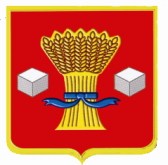 АдминистрацияСветлоярского муниципального района Волгоградской областиПОСТАНОВЛЕНИЕот  30.12.2019                      № 2757Об утверждении Базовых нормативов затрат на оказание муниципальных услуг, выполнение работ муниципальнымибюджетными (автономными) учреждениями Светлоярскогомуниципального района (Светлоярского городского поселения)Волгоградской области за счет средств бюджета Светлоярского муниципального района (Светлоярского городского поселения) Волгоградской области на 2020 год	В соответствии с Федеральным законом от 06.10.2003 №131-ФЗ «Об общих принципах организации местного самоуправления в Российской Федерации», постановлением администрации Светлоярского муниципального района от 20.12.2017 № 3559 «Об утверждении Положения о формировании муниципального задания на оказание муниципальных услуг (выполнение работ) в отношении муниципальных учреждений Светлоярского муниципального района (Светлоярского городского поселения) и финансового обеспечения выполнения муниципального задания в новой редакции», руководствуясь Уставом Светлоярского муниципального района Волгоградской области, Уставом Светлоярского городского поселения Светлоярского муниципального района Волгоградской области,п о с т а н о в л я ю:Утвердить Базовые нормативы затрат на оказание муниципальных услуг муниципальными бюджетными (автономными) учреждениями Светлоярского муниципального района Волгоградской области за счет средств бюджета Светлоярского муниципального района Волгоградской области на 2020 год (прилагается).Утвердить корректирующие коэффициенты к базовым нормативам затратам на оказание муниципальных услуг (прилагается).Утвердить Базовые нормативы затрат на выполнение муниципальных работ муниципальными бюджетными (автономными) учреждениями Светлоярского муниципального района (Светлоярского городского поселения) Волгоградской области за счет средств бюджета Светлоярского муниципального района (Светлоярского городского поселения) Волгоградской области на 2020 год (прилагается).Настоящее постановление вступает в силу с момента его подписания и распространяет свое действие на правоотношения, возникшие с 01.01.2020.Признать утратившим силу постановление администрации Светлоярского муниципального района от 22.01.2019 № 59 «Об утверждении Базовых нормативов затрат на оказание муниципальных услуг, выполнение работ муниципальными бюджетными (автономными) учреждениями Светлоярского муниципального района (Светлоярского городского поселения) за счет средств бюджета Светлоярского муниципального района (Светлоярского городского поселения) на 2019 год» (в редакции от 30.12.2019 № 2747).Отделу по муниципальной службе, общим и кадровым вопросам администрации Светлоярского муниципального района Волгоградской области (Иванова Н.В.) разместить настоящее постановление на официальном сайте Светлоярского муниципального района Волгоградской области.Отделу бюджетно-финансовой политики администрации Светлоярского муниципального района Волгоградской области (Коптева Е.Н.) разместить настоящее постановление на финансовом портале официального сайта Светлоярского муниципального района Волгоградской области.Контроль исполнения настоящего постановления возложить на начальника отдела бюджетно-финансовой политики администрации Светлояр-ского муниципального района Волгоградской области Подхватилину О.И. Глава муниципального района                                                           Т.В. РаспутинаАбраменко Е.Н.Базовые нормативы затрат на оказание муниципальных услугмуниципальными бюджетными (автономными) учреждениями Светлоярского муниципального района Волгоградской области за счет средств бюджета Светлоярского муниципального района Волгоградской области на 2020 годУправляющий делами                                                                                                                                                                                        Л.Н. Шершнева Корректирующие коэффициенты к базовым нормативам затрат на оказание муниципальных услугУправляющий делами                                                                                                                                                                                 Л.Н. ШершневаБазовые нормативы затрат на выполнение муниципальных работ муниципальными бюджетными (автономными) учреждениями Светлоярского муниципального района (Светлоярского городского поселения) Волгоградской области за счет средств бюджета Светлоярского муниципального района (Светлоярского городского поселения) Волгоградской области на 2020 годУправляющий делами                                                                                                                                                                                                 Л.Н. ШершневаУТВЕРЖДЕНЫпостановлением администрации                                                                      Светлоярского муниципального районаВолгоградской областиот 30.12.2019   № 2757Уникальный номер реестровой записи по общероссийскому базовому перечнюНаименование муниципальной услугиПоказатель отраслевой спецификиБазовый норматив затрат, руб. на ед.NN (базовый норматив затрат, непосредственно связанный с услугой)NN (базовый норматив затрат, непосредственно связанный с услугой)NN (базовый норматив затрат, непосредственно связанный с услугой)NN (базовый норматив затрат, непосредственно связанный с услугой)NO (базовый норматив затрат на общехозяйственные нужды на оказание услуги)NO (базовый норматив затрат на общехозяйственные нужды на оказание услуги)NO (базовый норматив затрат на общехозяйственные нужды на оказание услуги)NO (базовый норматив затрат на общехозяйственные нужды на оказание услуги)NO (базовый норматив затрат на общехозяйственные нужды на оказание услуги)NO (базовый норматив затрат на общехозяйственные нужды на оказание услуги)NO (базовый норматив затрат на общехозяйственные нужды на оказание услуги)NO (базовый норматив затрат на общехозяйственные нужды на оказание услуги)Уникальный номер реестровой записи по общероссийскому базовому перечнюНаименование муниципальной услугиПоказатель отраслевой спецификиБазовый норматив затрат, руб. на ед.NNNNотNNмзNNпрNОNОкуNОсниNОсоцдиNОусNОтуNОот2NОпр12345678910111213141516801011О.99.0.БВ24ДМ62000Реализация основных общеобразовательных программ дошкольного образованияочная форма (от 1 года до 3 лет) (человек)22226,66507,52-255,91251,6121719,147694,071663,4526,61113,27-12122,9698,78801011О.99.0.БВ24ДН82000Реализация основных общеобразовательных программ дошкольного образованияочная форма (от 3 лет до 8 лет)(человек)21919,91502,84-253,55249,2921417,077623,211648,1326,36112,22-11909,2897,87801012О.99.0.БА81АЭ92001Реализация основных общеобразовательных программ начального общего образованияочная форма17323,2048,55--48,5517274,6510452,751482,442612,77188,04--2538,65Уникальный номер реестровой записи по общероссийскому базовому перечнюНаименование муниципальной услугиПоказатель отраслевой спецификиБазовый норматив затрат, руб. на ед.NN (базовый норматив затрат, непосредственно связанный с услугой)NN (базовый норматив затрат, непосредственно связанный с услугой)NN (базовый норматив затрат, непосредственно связанный с услугой)NN (базовый норматив затрат, непосредственно связанный с услугой)NO (базовый норматив затрат на общехозяйственные нужды на оказание услуги)NO (базовый норматив затрат на общехозяйственные нужды на оказание услуги)NO (базовый норматив затрат на общехозяйственные нужды на оказание услуги)NO (базовый норматив затрат на общехозяйственные нужды на оказание услуги)NO (базовый норматив затрат на общехозяйственные нужды на оказание услуги)NO (базовый норматив затрат на общехозяйственные нужды на оказание услуги)NO (базовый норматив затрат на общехозяйственные нужды на оказание услуги)NO (базовый норматив затрат на общехозяйственные нужды на оказание услуги)Уникальный номер реестровой записи по общероссийскому базовому перечнюНаименование муниципальной услугиПоказатель отраслевой спецификиБазовый норматив затрат, руб. на ед.NNNNотNNмзNNпрNОNОкуNОсниNОсоцдиNОусNОтуNОот2NОпр12345678910111213141516802111О.99.0.БА96АЮ58001Реализация основных общеобразовательных программ основного общего образованияочная форма (человек)17168,7548,12--48,1217120,6310359,561469,222589,47186,36--2516,02802112О.99.0.ББ11АЮ58001Реализация основных общеобразовательных программ среднего общего образованияочная форма (человек)17554,1749,20--49,2017504,9710592,121502,212647,60190,54--2572,5801012О.99.0.ББ54АО68000Реализация дополнительных предпрофессиональных программ в области физической культуры и спортаочная форма(человеко-час)62,2224,9824,940,04-37,249,371,561,380,11-23,621,20804200О.99.0.ББ52АЕ52000Реализация дополнительных общеразвивающих программочная форма(человеко-час)62,5625,1225,080,04-37,449,421,571,390,11-23,741,21Уникальный номер реестровой записи по общероссийскому базовому перечнюНаименование муниципальной услугиПоказатель отраслевой спецификиБазовый норматив затрат, руб. на ед.NN (базовый норматив затрат, непосредственно связанный с услугой)NN (базовый норматив затрат, непосредственно связанный с услугой)NN (базовый норматив затрат, непосредственно связанный с услугой)NN (базовый норматив затрат, непосредственно связанный с услугой)NO (базовый норматив затрат на общехозяйственные нужды на оказание услуги)NO (базовый норматив затрат на общехозяйственные нужды на оказание услуги)NO (базовый норматив затрат на общехозяйственные нужды на оказание услуги)NO (базовый норматив затрат на общехозяйственные нужды на оказание услуги)NO (базовый норматив затрат на общехозяйственные нужды на оказание услуги)NO (базовый норматив затрат на общехозяйственные нужды на оказание услуги)NO (базовый норматив затрат на общехозяйственные нужды на оказание услуги)NO (базовый норматив затрат на общехозяйственные нужды на оказание услуги)Уникальный номер реестровой записи по общероссийскому базовому перечнюНаименование муниципальной услугиПоказатель отраслевой спецификиБазовый норматив затрат, руб. на ед.NNNNотNNмзNNпрNОNОкуNОсниNОсоцдиNОусNОтуNОот2NОпр12345678910111213141516920700О.99.0А322АА00001Организация отдыха детей и молодежив каникулярное время с круглосуточным пребыванием(человек)16700,0012359,606056,005088,701214,904340,401895,901040,10244,3053,10-825,00282,00УТВЕРЖДЕНЫпостановлением администрации  Светлоярского муниципального районаВолгоградской областиУТВЕРЖДЕНЫпостановлением администрации  Светлоярского муниципального районаВолгоградской областиот 30.12.2019   № 2757 Уникальный номер реестровой записи по общероссийскому базовому перечнюНаименование муниципальной услугиПоказатель отраслевой спецификиТерриториальный корректирующий коэффициентОтраслевой корректирующий коэффициентУникальный номер реестровой записи по общероссийскому базовому перечнюНаименование муниципальной услугиПоказатель отраслевой спецификиМБУ ДОЛ «Чайка»МБУ ДОЛ «Чайка»12345920700О.99.0А322АА00001Организация отдыха детей и молодежив каникулярное время с круглосуточным пребыванием (человек)11Уникальный номер реестровой записи по общероссийскому базовому перечнюНаименование муниципальной услугиПоказатель отраслевой спецификиТерриториальный корректирующий коэффициентТерриториальный корректирующий коэффициентТерриториальный корректирующий коэффициентОтраслевой корректирующий коэффициентОтраслевой корректирующий коэффициентОтраслевой корректирующий коэффициентУникальный номер реестровой записи по общероссийскому базовому перечнюНаименование муниципальной услугиПоказатель отраслевой спецификиМБДОУ «Светлоярский д/с №7»МАОУ «Светлоярский д/с № 5»МАОУ «Ивановская СШ»МБДОУ Светлоярский д/с №7МАОУ «Светлоярский д/с № 5»МАОУ «Ивановская СШ»123456789801011О.99.0.БВ24ДМ62000Реализация основных общеобразовательных программ дошкольного образованияочная форма (от 1 года до 3 лет) (человек)1110,9417769261,425145970,5801011О.99.0.БВ24ДН82000Реализация основных общеобразовательных программ дошкольного образованияочная форма (от 3 лет до 8 лет) (человек)1110,9417769261,425145970,5Уникальный номер реестровой записи по общероссийскому базовому перечнюНаименование муниципальной услугиПоказатель отраслевой спецификиТерриториальный корректирующий коэффициентТерриториальный корректирующий коэффициентОтраслевой корректирующий коэффициентОтраслевой корректирующий коэффициентУникальный номер реестровой записи по общероссийскому базовому перечнюНаименование муниципальной услугиПоказатель отраслевой спецификиМАОУ «Ивановская СШ»МАОУ «Привольненская СШ имени М.С. Шумилова»МАОУ «Ивановская СШ»МАОУ «Привольненская СШ имени М.С. Шумилова»1234567801012О.99.0.БА81АЭ92001Реализация основных общеобразовательных программ начального общего образованияочная форма (человек)110,9697290851,166706607802111О.99.0.БА96АЮ58001Реализация основных общеобразовательных программ основного общего образованияочная форма (человек)110,9697290851,166706607802112О.99.0.ББ11АЮ58001Реализация основных общеобразовательных программ среднего общего образованияочная форма(человек)110,9697290851,166706607Уникальный номер реестровой записи по общероссийскому базовому перечнюНаименование муниципальной услугиПоказатель отраслевой спецификиТерриториальный корректирующий коэффициентОтраслевой корректирующий коэффициентУникальный номер реестровой записи по общероссийскому базовому перечнюНаименование муниципальной услугиПоказатель отраслевой спецификиМАОУ ДО «Светлоярская ДЮСШ»МАОУ ДО «Светлоярская ДЮСШ»12357804200О.99.0.ББ54АО68000Реализация дополнительных общеразвивающих программочная форма(человеко-час)11,00050971801012О.99.0.ББ52АЕ52000Реализация дополнительных предпрофессиональных программ в области физической культуры и спортаочная форма (человеко-час)11,00050971УТВЕРЖДЕНЫпостановлением администрации                                                                      Светлоярского муниципального районаВолгоградской областиУТВЕРЖДЕНЫпостановлением администрации                                                                      Светлоярского муниципального районаВолгоградской областиот 30.12.2019   № 2757 Уникальный номер реестровой записи по региональному перечнюНаименование муниципальной работыПоказатель отраслевой спецификиБазовый норматив затрат, руб. на ед.NN (базовый норматив затрат, непосредственно связанный с работой)NN (базовый норматив затрат, непосредственно связанный с работой)NN (базовый норматив затрат, непосредственно связанный с работой)NN (базовый норматив затрат, непосредственно связанный с работой)NO (базовый норматив затрат на общехозяйственные нужды на выполнение работы)NO (базовый норматив затрат на общехозяйственные нужды на выполнение работы)NO (базовый норматив затрат на общехозяйственные нужды на выполнение работы)NO (базовый норматив затрат на общехозяйственные нужды на выполнение работы)NO (базовый норматив затрат на общехозяйственные нужды на выполнение работы)NO (базовый норматив затрат на общехозяйственные нужды на выполнение работы)NO (базовый норматив затрат на общехозяйственные нужды на выполнение работы)NO (базовый норматив затрат на общехозяйственные нужды на выполнение работы)Уникальный номер реестровой записи по региональному перечнюНаименование муниципальной работыПоказатель отраслевой спецификиБазовый норматив затрат, руб. на ед.NNNN отNN мзNN прNОNО куNО сниNО соцдиNО усNО туNО от2NО пр12345678910111213141516931900.Р.38.1.00140002000Проведение занятий физкультурно-спортивной направленности по месту проживания гражданПо мере необходимости334,76334,76327,976,79---------931900.Р.38.1.00020010000Организация и проведение официальных физкультурных (физкультурно-оздоровительных) мероприятийПо мере необходимости6250,006250,00-869,205380,80--------Уникальный номер реестровой записи по региональному перечнюНаименование муниципальной работыПоказатель отраслевой спецификиБазовый норматив затрат, руб. на ед.NN (базовый норматив затрат, непосредственно связанный с работой)NN (базовый норматив затрат, непосредственно связанный с работой)NN (базовый норматив затрат, непосредственно связанный с работой)NN (базовый норматив затрат, непосредственно связанный с работой)NO (базовый норматив затрат на общехозяйственные нужды на выполнение работы)NO (базовый норматив затрат на общехозяйственные нужды на выполнение работы)NO (базовый норматив затрат на общехозяйственные нужды на выполнение работы)NO (базовый норматив затрат на общехозяйственные нужды на выполнение работы)NO (базовый норматив затрат на общехозяйственные нужды на выполнение работы)NO (базовый норматив затрат на общехозяйственные нужды на выполнение работы)NO (базовый норматив затрат на общехозяйственные нужды на выполнение работы)NO (базовый норматив затрат на общехозяйственные нужды на выполнение работы)Уникальный номер реестровой записи по региональному перечнюНаименование муниципальной работыПоказатель отраслевой спецификиБазовый норматив затрат, руб. на ед.NNNN отNN мзNN прNОNО куNО сниNО соцдиNО усNО туNО от2NО пр12345678910111213141516711220.Р.38.1.00000001000Осуществление функций заказчика застройщика за производством строительства, реконструкции, технического перевооружения, капитального и текущего ремонта объектов, являющихся муниципальной собственностьюПостоянно 70154,5536739,0636284,51-454,5533415,492274,30742,4290,911969,70-27804,36533,80813010.Р.38.1.00030001000Организация благоустройства и озелененияРегулярно в течение года согласно графика632000,00332169,68332169,68--299830,3211632,54-3900,004480,80-267938,8611878,12581410.Р.38.1.00000001000Осуществление издательской деятельностигазеты (количество печатных страниц)1,931,270,56-0,710,660,050,020,070,04-0,430,05Уникальный номер реестровой записи по региональному перечнюНаименование муниципальной работыПоказатель отраслевой спецификиБазовый норматив затрат, руб. на ед.NN (базовый норматив затрат, непосредственно связанный с работой)NN (базовый норматив затрат, непосредственно связанный с работой)NN (базовый норматив затрат, непосредственно связанный с работой)NN (базовый норматив затрат, непосредственно связанный с работой)NO (базовый норматив затрат на общехозяйственные нужды на выполнение работы)NO (базовый норматив затрат на общехозяйственные нужды на выполнение работы)NO (базовый норматив затрат на общехозяйственные нужды на выполнение работы)NO (базовый норматив затрат на общехозяйственные нужды на выполнение работы)NO (базовый норматив затрат на общехозяйственные нужды на выполнение работы)NO (базовый норматив затрат на общехозяйственные нужды на выполнение работы)NO (базовый норматив затрат на общехозяйственные нужды на выполнение работы)NO (базовый норматив затрат на общехозяйственные нужды на выполнение работы)Уникальный номер реестровой записи по региональному перечнюНаименование муниципальной работыПоказатель отраслевой спецификиБазовый норматив затрат, руб. на ед.NNNN отNN мзNN прNОNО куNО сниNО соцдиNО усNО туNО от2NО пр12345678910111213141516620230.Р.38.1.00010015000Техническое обслуживание и ремонт офисных машин, вычислительной техники и серверного оборудованияНа постоянной основе59295,8136794,0336794,03--22501,78-----22501,78-